Name: ______________________________	Form: ___________________Spring 2 ChecklistBEGINNERWhat is a Fraction?You have earned one of these badges:Mixed Numbers and Improper FractionsYou have earned one of these badges:Equivalent FractionsYou have earned one of these badges:Simplifying FractionsAdding FractionsYou have earned one of these badges:Comparing FractionsYou have earned one of these badges:Fractions of AmountsYou have earned one of these badges:Name: ______________________________	Form: ___________________Spring 2 ChecklistIntermediateWhat is a Fraction?You have earned one of these badges:Mixed Numbers and Improper FractionsYou have earned one of these badges:Equivalent FractionsYou have earned one of these badges:Simplifying FractionsAdding FractionsYou have earned one of these badges:Comparing FractionsYou have earned one of these badges:Fractions of AmountsYou have earned one of these badges:Name: ______________________________	Form: ___________________Spring 2 ChecklistAdvancedMixed Numbers and Improper FractionsYou have earned one of these badges:Equivalent FractionsYou have earned one of these badges:Simplifying FractionsAdding FractionsYou have earned one of these badges:Comparing FractionsYou have earned one of these badges:Fractions of AmountsYou have earned one of these badges:TitleComplete?1Complete the worksheet 'Words we use'2Complete the worksheet 'Shading fractions'3Get a Smart Score of 100 on 'Identify halves thirds fourths'4Get a Smart Score of 100 on 'Equal parts'5Get a Smart Score of 100 on 'Simple fractions parts of a group'6Get a Smart Score of 100 on 'Which shape matches the fraction'7Get a Smart Score of 100 on 'Identify the fraction'8Get a Smart Score of 100 on 'Fractions parts of a group'9Get a Smart Score of 100 on 'Fractions on number lines'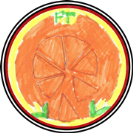 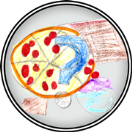 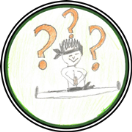 CambridgeOxfordRoyal HollowayTitleComplete?1Complete the worksheet 'Mixed numbers, improper fractions'2Get a Smart Score of 100 on 'What mixed number is shown'3Get a Smart Score of 100 on 'Mixed numbers'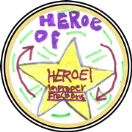 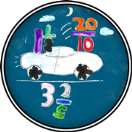 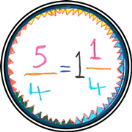 CambridgeOxfordRoyal HollowayTitleComplete?1Complete the worksheet 'Equivalent fractions'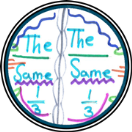 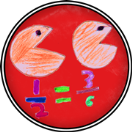 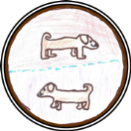 CambridgeOxfordRoyal HollowayTitleComplete?1Complete the worksheet 'Simplifying fractions'2Get a Smart Score of 100 on 'Reducing fractions to simplest form'TitleComplete?1Get a Smart Score of 100 on 'Add and subtract fractions with like denominators'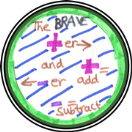 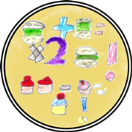 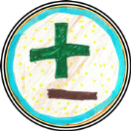 CambridgeOxfordRoyal HollowayTitleComplete?1Get a Smart Score of 100 on 'Compare fractions'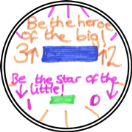 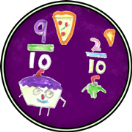 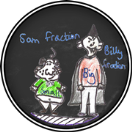 CambridgeOxfordRoyal HollowayTitleComplete?1Complete the worksheet 'Fractions of Amounts – time’2Complete the worksheet 'Fractions of amounts'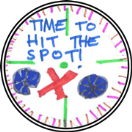 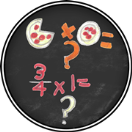 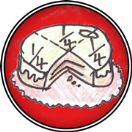 CambridgeOxfordRoyal HollowayTitleComplete?1Complete the worksheet 'Words we use'2Get a Smart Score of 100 on 'Fractions on number lines'CambridgeOxfordRoyal HollowayTitleComplete?1Complete the worksheet 'Mixed numbers, improper fractions'2Get a Smart Score of 100 on 'Convert between improper fractions and mixed numbers'3Achieve a Bronze medal on 'Mixed Numbers and Top Heavy Fractions'4Get a Smart Score of 100 on 'Add and subtract mixed numbers with like denominators'CambridgeOxfordRoyal HollowayTitleComplete?1Complete the worksheet 'Equivalent fractions'2Complete the worksheet 'Equivalent fractions out of 100'3Get a Smart Score of 100 on 'Equivalent fractions type missing numerator or denominator'4Get a Smart Score of 100 on 'Choose the equivalent fraction'5Get a Smart Score of 100 on 'Equivalent fractions'6Achieve a Bronze medal on 'Change fractions into percentages and decimals'CambridgeOxfordRoyal HollowayTitleComplete?1Complete the worksheet 'Simplifying fractions - Intermediate'2Complete the worksheet 'Simplifying fractions classic mistakes'3Get a Smart Score of 100 on 'Reducing fractions to simplest form'4Achieve a Bronze medal on 'Simplify fractions'TitleComplete?1Get a Smart Score of 100 on 'Add and subtract fractions with like denominators'2Get a Smart Score of 100 on 'Add and subtract fractions with unlike denominators'3Achieve a Bronze medal on 'Add and Subtract Fractions'CambridgeOxfordRoyal HollowayTitleComplete?1Complete the worksheet 'Comparing and ordering fractions'2Get a Smart Score of 100 on 'Compare fractions with like and unlike denominators'3Get a Smart Score of 100 on 'Compare and order fractions'CambridgeOxfordRoyal HollowayTitleComplete?1Complete the worksheet 'Fractions of amounts'2Complete the worksheet 'Fraction of amount problems'3Get a Smart Score of 100 on 'Multiply fractions by whole numbers'4Achieve a Bronze medal on 'Find a fraction of an amount - whole number answers'CambridgeOxfordRoyal HollowayTitleComplete?1Complete the worksheet 'Mixed numbers, improper fractions'2Get a Smart Score of 100 on 'Round mixed numbers'3Achieve a Bronze medal on 'Mixed Numbers and Top Heavy Fractions'4Achieve a Bronze medal on 'Add and Subtract Fractions'5Get a Smart Score of 100 on 'Add and subtract mixed numbers with like denominators'6Get a Smart Score of 100 on 'Convert between mixed numbers and improper fractions'7Get a Smart Score of 100 on 'Add and subtract mixed numbers'CambridgeOxfordRoyal HollowayTitleComplete?1Complete the worksheet 'Equivalent fractions out of 100'2Get a Smart Score of 100 on 'Equivalent fractions type missing numerator or denominator'3Get a Smart Score of 100 on 'Choose the equivalent fraction'4Get a Smart Score of 100 on 'Equivalent fractions'5Achieve a Bronze medal on 'Change fractions into percentages and decimals'CambridgeOxfordRoyal HollowayTitleComplete?1Complete the worksheet 'Simplifying fractions - Advanced'2Complete the worksheet 'Simplifying fractions classic mistakes'3Get a Smart Score of 100 on 'Reduce fractions to simplest form'4Get a Smart Score of 100 on 'Simplify fractions'5Achieve a Bronze medal on 'Simplify fractions'TitleComplete?1Get a Smart Score of 100 on 'Add and subtract fractions with unlike denominators'2Achieve a Bronze medal on 'Add and Subtract Fractions'CambridgeOxfordRoyal HollowayTitleComplete?1Complete the worksheet 'Comparing and ordering fractions'2Get a Smart Score of 100 on 'Compare fractions with like and unlike denominators'3Get a Smart Score of 100 on 'Compare and order fractions'4Get a Smart Score of 100 on 'Compare percents to fractions and decimals'CambridgeOxfordRoyal HollowayTitleComplete?1Complete the worksheet 'Fractions of amounts'2Complete the worksheet 'Fractions in pie charts'3Complete the worksheet 'Fraction of amount problems'4Achieve a Bronze medal on 'Estimate a Fraction of a Number'5Achieve a Bronze medal on 'Find a fraction of an amount'CambridgeOxfordRoyal Holloway